Art HistoryRenaissance EraBramanteDesign of St. Peter’s basilica in the Vatican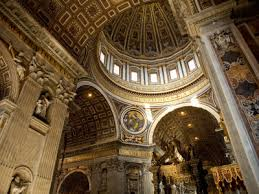 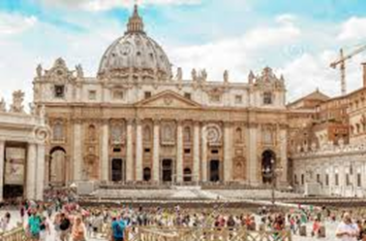 Painting & SculptureBotticelli- great painter of the Florentine Renaissance(1445 - 1510)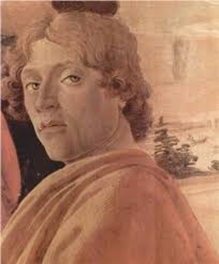 The birth of Venus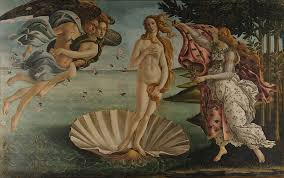 Primavera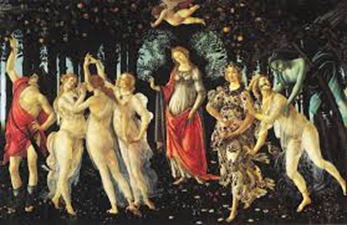 Michelangelo - a famous painter and sculptor. (1475- 1564)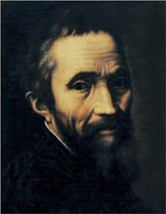 Architecture : Dome of St. Peter in the Vatican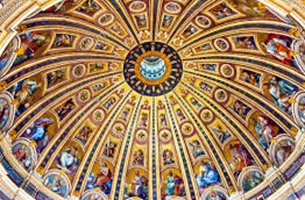 Sculpture:  Moses                 &              Pieta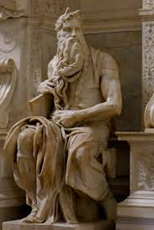 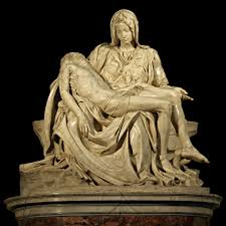 Painting:        - Sistine Chapel (Papal Palace in Vatican)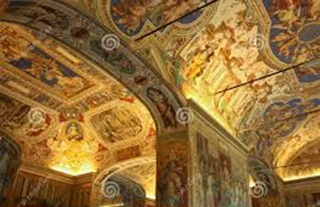 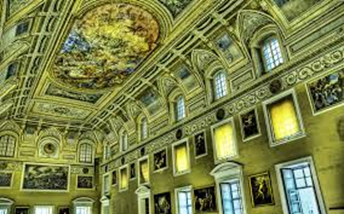    - Last Judgement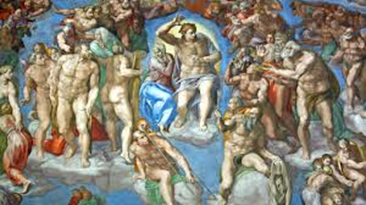 - Creation of Adam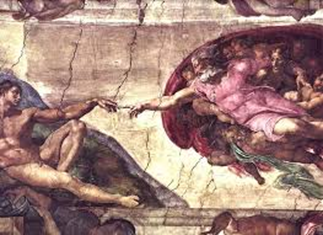 Leonardo Da Vinci - a great painter, sculptor, architect, scientist and engineer. (1452-1519)The first scientist to perform human dissections of the body to study anatomy.Painted very realistic pictures such as the Mona Lisa and Last Supper.Drew the first sketches of man in flight using wings.  Sketched plants and animals.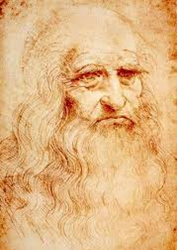 Leonardo Da Vinci Invented the sfumato technique, which blends areas together:       - La Gioconda (Mona Lisa)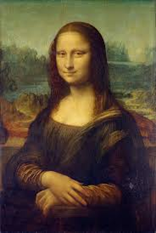         - The last supper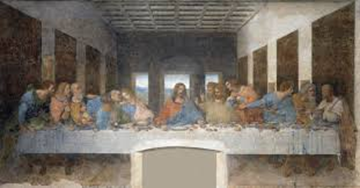       - The Virgin of the Rocks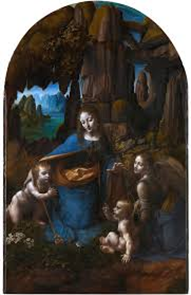 Anatomical drawings by Leonardo Da Vinci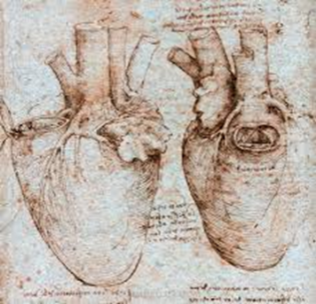 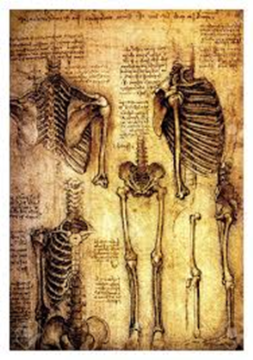 Raphael - an Italian painter and architect of the High Renaissance.  (1483–1520)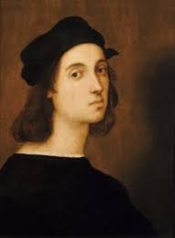 The School of Athens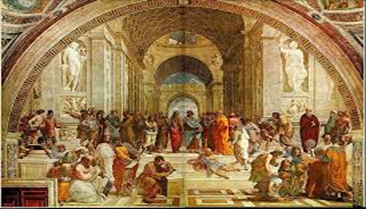 Madonna and child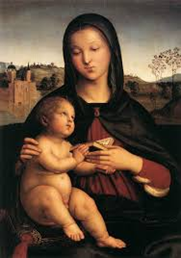 Donatello - greatest Florentine Italian sculptor before Michelangelo  (1386-1466)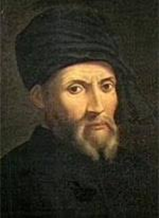 St George
Marble free-standing statue, 1417 ca.
National Museum of Bargello, Florence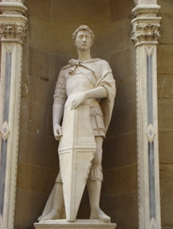 Marble statue of David by Donatello, Bargello Museum, Florence, Italy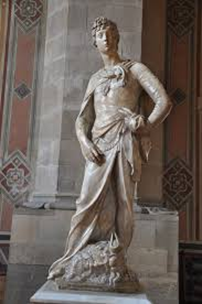 